ТЕХНИЧЕСКОЕ ЗАДАНИЕ3на предоставление услуги «Изготовление вспомогательной оснастки для литья пластиковой ручки являющейся частью ревизионных сантехнических люков»1. Общие положенияЗаказчик Информация скрытаКонечной  целью  получения услуги  является изготовление и получение в постоянное пользование Заказчика пресс-формы на 8 гнезд для литья пластмассовых ручек используемых, как часть ревизионных сантехнических люков новой серии. Люки с пластиковой ручкой являются более практичными в использовании и более привлекательными для клиентов, поэтому получение финансирования на изготовление пресс-формы, в которой будут отливаться данные ручки, позволит расширить ассортимент нашей компании и охватить большую часть рынка сбыта производимой продукции.2. Требования, предъявляемые к ИсполнителюСогласование 3D модели изготавливаемой пресс-формы, изготовление оснастки, поставка контрольных образцов отливок, передача пресс-формы в пользование Заказчика с полным комплектом документов.Готовая пресс-форма должна отвечать следующим характеристикам:- материал изготовления сталь 45(углеродистая конструкционная нелегированная);- габаритные размеры 320*280*350 мм;- количество гнёзд, ТПА - 8 гнезда, 90 ТПА;- гарантированное кол-во смыканий - 200 000;У Исполнителя имеется полный парк оборудования для изготовления пресс-форм любой сложности, включающей станки с ЧПУ, токарно-фрезерные, сверлильные, электроэрозионные и т.д.3. Предоставляемые Исполнителю Заказчиком документы и материалыЗаказчик обязуется предоставить исполнителю все необходимые для изготовления оснастки документы, в том числе:- Техническое задание на изготовление пресс-формы;- 3D модель изделия, которые будут отливаться в изготавливаемой пресс-форме (Приложение 1 к ТЗ).4. Состав и содержание мероприятийЗаполнение данной таблицы является основой к формированию Календарного плана и является обязательным3 Настоящее Техническое задание может корректироваться по договоренности с Исполнителем (в том числе в части оформления), при этом скорректированные характеристики результата предоставления услуги должны быть не хуже характеристик, указанных в пункте 2.2 исходного Технического задания, а срок завершения исполнения услуги	должен быть не позднее срока выполнения последнего мероприятия, указанного в разделе 4 исходного Технического задания.5. Требования к результатам работ    После подписания договора, утверждения чертежей ПФ и согласования 3D модели планируемых к изготовлению в пресс-форме изделий, производится отливка готовых образцов и их согласование с Заказчиком. После того, как образцы будут отвечать всем требованиям и будут согласованы, производится поставка самой пресс-формы с комплектом документов, которые включают в себя:- Изготовленная  пресс-форма в собранном виде;- Акт выполненных работ;- Гарантийный талон;- УПД.Приложение     1     к Техническому заданию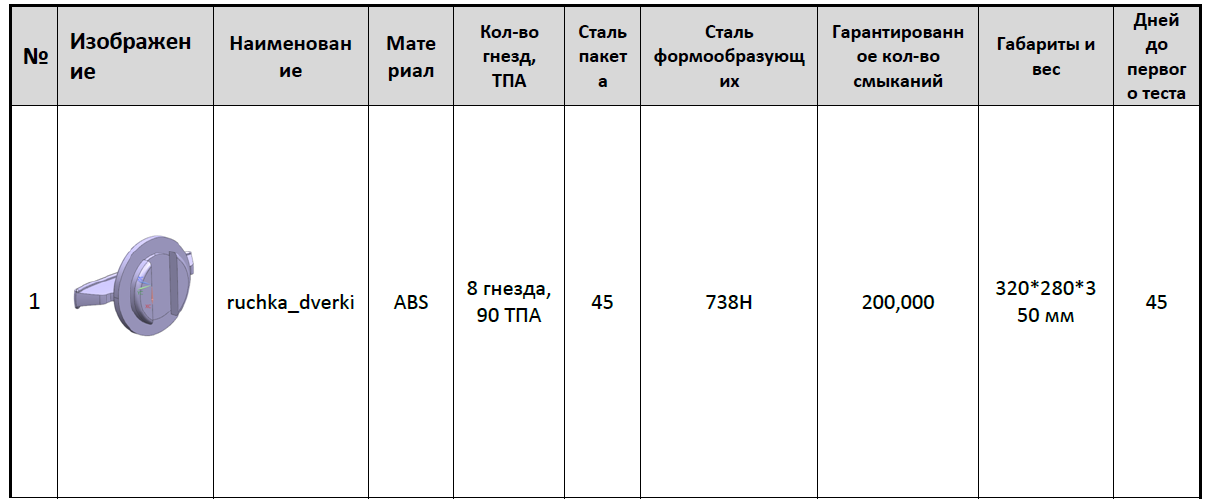 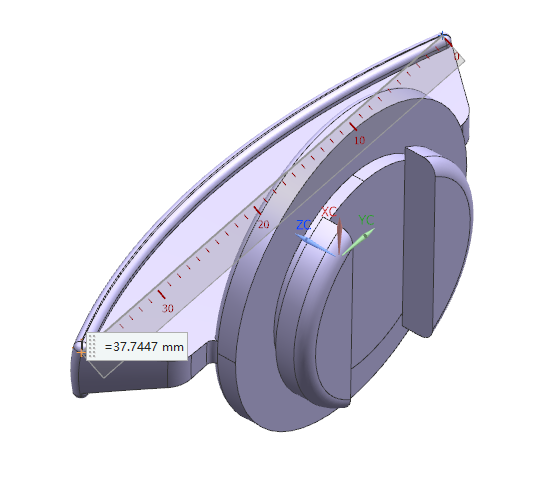 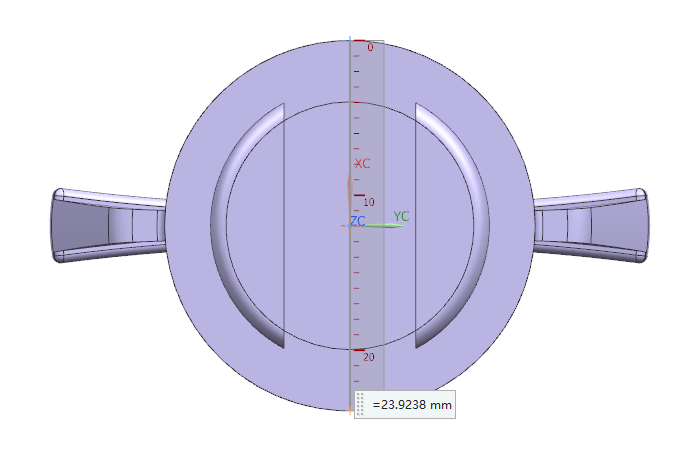 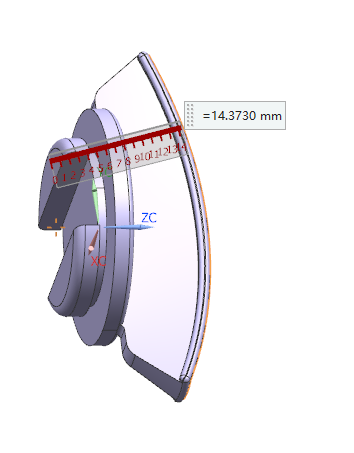 3D модель изделия, которые будут отливаться в изготавливаемой пресс-форме (пластиковая ручка для ревизионных сантехнических люков)Приложение   2к Техническому заданиюМакет пресс-формы:Размеры ПФ 320*280*350 ммСталь 45Кол-во гнезд- 8 Гарантированное кол-во смыканий-200 000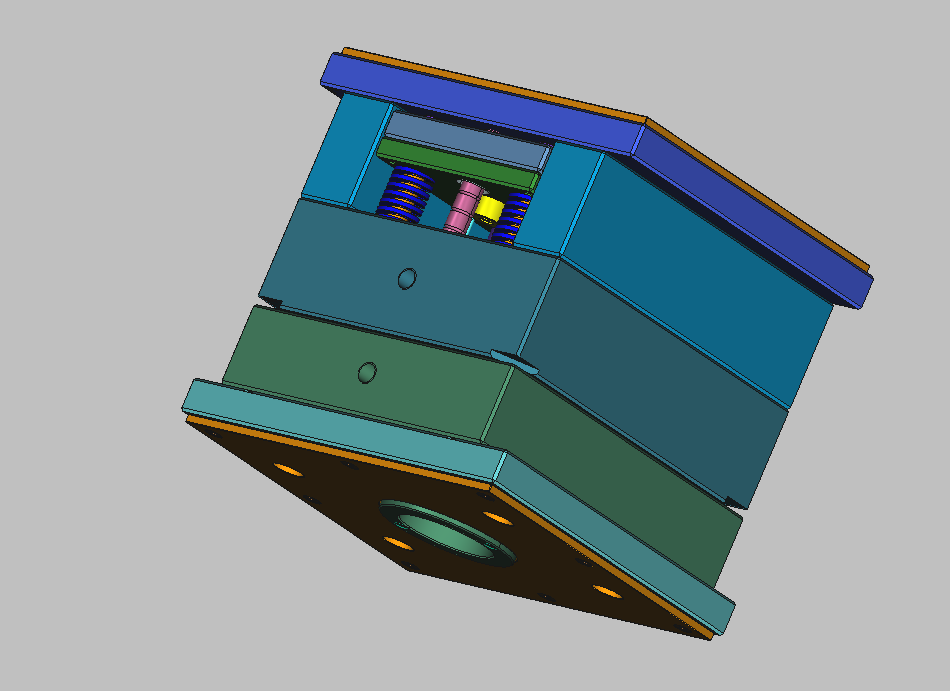  3D модель пресс-формы  в развернутом виде с уточнениями, для проверки и согласования,  будет предоставлена после подписания договора.№ п/пНаименование мероприятияПериод выполнения (указывается количество календарных дней с даты подписания Договора)Форма результата1Заключение договора20 календарных днейПодписанный договор2Поставка контрольных образцов отливок120 календарных днейГотовые образцы3Поставка ПФ, после согласования контрольных образцов отливок)60 календарных днейГотовая ПФИТОГОИТОГО                     180 календарных дней                     180 календарных дней